示例七蜈蚣爺爺被綁架了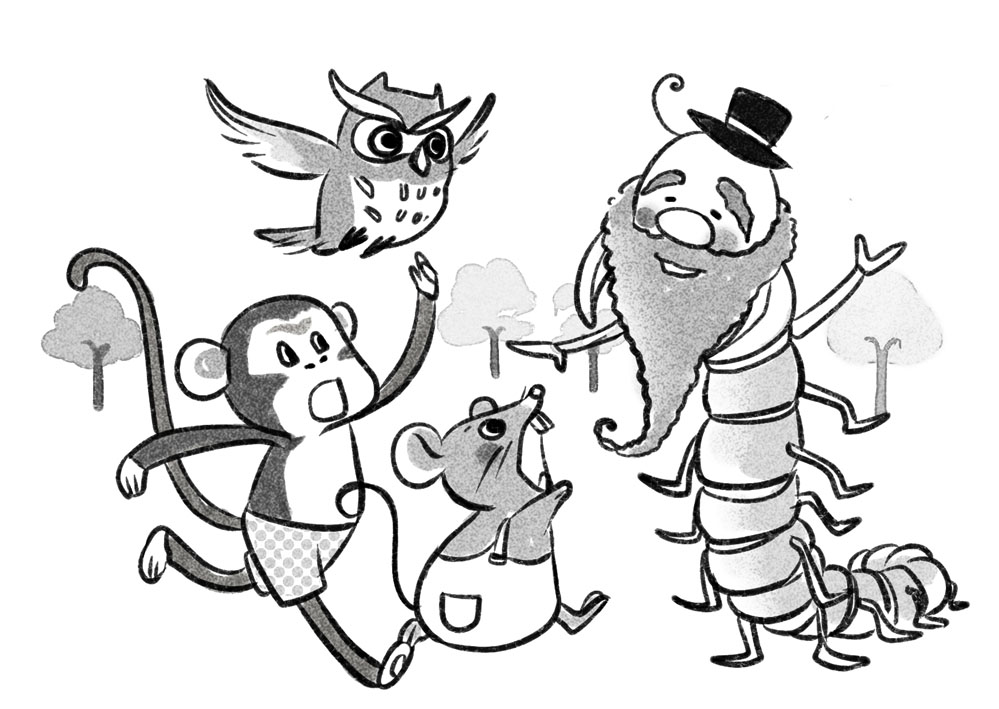 《蜈蚣爺爺被綁架了》教學設計適用年級：	四至六年級建議教節：	4（160分鐘）（一）給教師的話一、	教學視窗這是一本很有教育意義，卻沒有說教意味的圖畫書。作者借蜈蚣「百足」的特點設計故事，表現出小動物愛動腦筋、愛助人的性格，誘發小朋友的好奇心。學生平日學到不少知識，但很多時不知道學習的意義，於是知識變成課本上的知識、用來考試的知識。《蜈蚣爺爺被綁架了》讓小讀者明白「活用知識」的重要性，也再次提醒我們當老師的，在教學過程中要幫助學生理解學習特定內容的意義。《蜈蚣爺爺被綁架了》充滿童趣，包含了很多兒童喜歡的元素，可以為課堂增添歡樂和智慧。二、主題地圖三、	策略指南本教學設計運用了以下的教學策略：自擬問題讀者劇場/故事劇場四、	學習重點閱　　讀：	理解關鍵詞語；深入觀察及欣賞圖畫表現的感情；分析人物性格寫　　作：	通過敘述事件抒發感情（寫作日記）說　　話：	演繹故事人物的動作和語氣品德情意：	培養與人合作的精神思　　維：	發展邏輯思考能力；發展多角度思考問題的能力（二）教學活動設計者：鄒明慧、卓翠嫦、宋慧儀、關然杏。一、	引入熱身活動：動腦筋猜謎：莊豐、麥灑是魔法學院的警衛，兩人之中，一個從不說真話，另一個從不說謊話。想要進入學院的人，必須先猜對哪個人說真話、哪個人說謊話，否則肯定會吃閉門羹。某天，陸仁賈想要進入學院，他早已聽聞兩個警衛的特性，於是便指着麥灑問莊豐說：「他是說謊的人嗎？」莊豐回答：「沒錯，他自己是這樣說的！」你能猜出，誰才是說謊的人嗎？（答案：莊豐，選自《邏輯教室——袁大頭的推理遊戲時間》（新版），台北：天下文化出版股份有限公司，2010）討論分享：如果要猜對答案，同學需具備哪些能力？講述：今天我們看的書，也需要大家動腦筋的，就看看你們的本領。封面閱讀：展示封面的書名：書名哪個詞語最吸引你？（自由作答）「綁架」是甚麼意思？（言之成理即可）展示完整的封面：你看見了甚麼？（小猴子、小老鼠、貓頭鷹和一個大黑影）觀察三個角色的神情，猜想牠們和蜈蚣爺爺的關係？牠們將會做甚麼？（自由作答）三個角色背後的大黑影有甚麼特別意義？（不好的東西、邪惡、恐怖……言之成理即可）猜想這是一個關於甚麼的故事？（蜈蚣爺爺被壞人綁架了，小猴子、小老鼠和貓頭鷹去追查，要救蜈蚣爺爺）二、	發展學生閱讀第1-12頁「晚上八點半你們再來找我吧！」學生四人一組，每個成員就所看的內容擬設一道「具思考性」的問題，寫在白紙上。每組選出一道最具思考性的問題，公開發問，由其他組別同學回答。教師帶領學生閱讀第13-20頁，提問：蜈蚣爺爺的房子這麼凌亂，可能發生了甚麼事呢？（牠被壞人捉走了）為甚麼貓頭鷹說蜈蚣爺爺是在掙扎時掉下鞋子的？（鞋子掉在大門後）為甚麼貓頭鷹說蜈蚣爺爺是向北方走的呢？（因為牠留下的鞋的鞋尖是朝向北方的）貓頭鷹怎可以知道這麼多知識？（閱讀）從哪裏可以看出貓頭鷹的觀察能力強呢？（牠懂得從現場環境思考問題）分組討論：在這個過程中，可以見到小老鼠和小猴子的性格怎麼樣？請完成工作紙（一）第一部分。（自由作答）閱讀第19-20頁，嘗試解釋甚麼是「詭異的靜」？（自由作答）為甚麼作者要安排這樣的一個環境，而不是一個明亮的月夜？（營造氣氛、製造驚險感覺，言之成理即可）教師翻開第21-22頁：讀出「這時，遠方隱約傳來呻吟聲。」提問：看看畫面，給你的感覺怎麼樣？（自由作答）請學生配合氣氛，有感情地朗讀句子。提問：猜想是誰發出「唔……唔……」的呻吟聲？（蜈蚣爺爺，其他答案言之成理也可接受）分組討論：根據你對三隻小動物的了解，你猜牠們會有甚麼反應？為甚麼？請把你們想到的寫在工作紙（一）第二部分。（自由作答）學生閱讀第23-24頁，檢視自己的想法。讀者劇場：學生分組閱讀故事結尾部分，選出代表，分配角色，有感情地讀出故事內容。故事劇場：教師預先整理內容，剪裁情節，請學生分組準備：1、2、3組準備第一個演出片段：第29-32頁（見戲劇活動指引一）4、5、6組準備第二個演出片段：第33-36頁（見戲劇活動指引二）演後討論與分享：你較喜歡哪個情節？為甚麼？（自由作答）配合演出片段一：從小動物的反應及行為中，你覺得牠們的關係怎麼樣？試說明你的看法。（很好，很密切，當小老鼠遇到危險時，其他動物不怕自己有危險，連忙去掩護他；後來又叫對方不要傷害小老鼠；牠們亦非常緊張蜈蚣爺爺，一見到蜈蚣爺爺，不顧一切，撲了過去）配合演出片段二：蜈蚣爺爺真的被綁架了嗎？整件事情究竟是怎樣的？（自由講述）角色分析提問：貓頭鷹觀察力強、思考靈活，我們都已經知道了。你能指出小老鼠和小猴子的性格特點嗎？請完成工作紙（二）及（三），你可以跟同學交換意見。三、	思考與總結從這個故事中，你學到了哪些知識和生活態度？（自由作答）故事中有四個角色，你最想找誰當朋友呢？為甚麼？（自由作答）故事中的四人各有特點，我們班裏誰跟牠們最相似呢？（自由作答）如果蜈蚣爺爺有第四個朋友，你認為是甚麼動物？他會有哪些性格特點呢？（自由作答）四、	延伸活動資料搜集向貓頭鷹學習，把牠的學習態度應用到自己的學習上。請就工作紙（四）列舉的項目，搜集資料，然後向全班匯報。簡短寫作挑選故事中其中一個角色，並把自己代入牠的身份，寫一篇日記，講述當天的經歷，還要把自己的感受寫出來。《蜈蚣爺爺被綁架了》教學設計工作紙（一）一、	細閱《蜈蚣爺爺被綁架了》第13-20頁，分析角色的性格/特點。二、	根據你對三隻小動物的了解，你猜牠們聽到蜈蚣爺爺的呻吟聲後會有甚麼反應？為甚麼你會有這樣的想法？《蜈蚣爺爺被綁架了》教學設計課堂戲劇——活動指引（一）場景：	森林劇情：	小貓頭鷹、小猴子躡手躡腳地想從大石後面探出頭來觀察小 老 鼠	：	（一不小心踩在一堆小石子上）啊……（驚叫，滾下山坡）
（小貓頭鷹、小猴子伸出手卻捉不住牠，只好面面相覷，互相掩護，跟了上去）蜈蚣爺爺	：	咕嚕……哦……唔……小 老 鼠	：	（閉着眼睛，慌張地抓着袋子裏的沙子向四周亂扔）壞蛋，扔死你！扔死你！蜈蚣爺爺	：	（親切地）咦！小老鼠，你在幹甚麼呀？小 老 鼠	：	（睜開眼睛）啊！蜈蚣爺爺。（向蜈蚣爺爺撲過去，「撲通」一聲，大聲尖叫）救命啊！救命啊！小 猴 子	：	（慌忙地跑出來）有話好說。小貓頭鷹	：	（慌忙地跑出來）手下留情！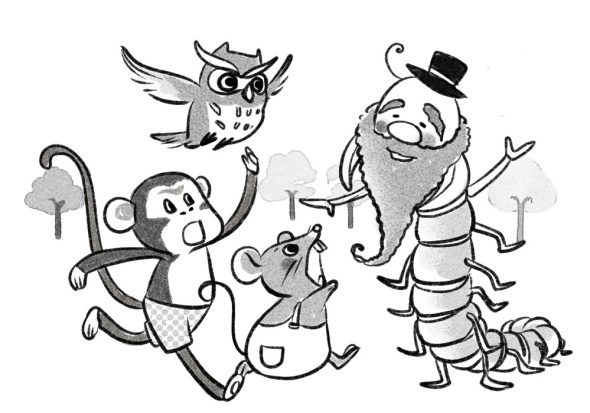 《蜈蚣爺爺被綁架了》教學設計課堂戲劇——活動指引（二）場景：	森林劇情：	小老鼠渾身濕漉漉地坐在一塊石頭上直喘氣，蜈蚣爺爺泡在溫泉裏，周圍並沒有其他人。小貓頭鷹、小猴子一跑出來就愣住了。蜈蚣爺爺	：	（望着小貓頭鷹、小猴子和牠們手上的武器，困惑地）你們這是幹甚麼？小 猴 子	：	（結結巴巴地）蜈蚣爺爺，您的家門沒關好，東西有被搜索過的痕跡，我們以為……以為您……您被人綁架了。蜈蚣爺爺	：	（笑着點頭）哦！所以你們打算來救我呀？真是好孩子。（笑看着牠們手上的武器）那三節棍和弓箭打哪兒來的？（指着三節棍和弓箭）拿過來給我瞧瞧。小貓頭鷹	：	（把武器遞給蜈蚣爺爺）我看書學做的。蜈蚣爺爺	：	（拉弓射了一箭，箭遠遠地射了出去，微笑着）呵呵，能夠把書上死的知識運用在實際生活中，真不賴。《蜈蚣爺爺被綁架了》教學設計工作紙（二）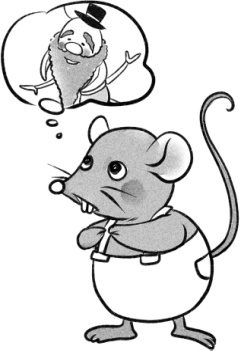 請就下列角色的言行，歸納角色的性格特點。《蜈蚣爺爺被綁架了》教學設計工作紙（三）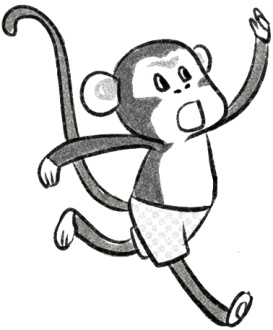 請分析小猴子的性格特點，並寫出有關的事例說明。《蜈蚣爺爺被綁架了》教學設計工作紙（四）如果你希望可以變成書中的小貓頭鷹那樣博學多才，你需要多閱讀和懂得搜尋有用的資料，並把知識運用在實際生活中。你可到圖書館或網頁搜尋資料，回答以下問題，然後向大家滙報。延伸閱讀海文．歐瑞/文，北村悟/圖，劉清彥/譯(2003)：《我的祕密閣樓》，台北，上誼文化實業股份有限公司。莎拉．卡森/文．圖，李紫蓉/譯(2009)：《呼嚕呼嚕獸》，台北，上人文化事業股份有限公司。姓名︰班別︰日期︰貓頭鷹小猴子小老鼠性格/特點觀察力強說　明貓頭鷹小猴子小老鼠反　應說　明姓名︰班別︰日期︰性格特點言　行勤　奮小老鼠拿着樹枝在樹旁的泥土上反覆寫着自己剛學過的字。「蜈蚣爺爺，我們好想您呢！」小老鼠一見到蜈蚣爺爺便吱吱地叫。「啊！蜈蚣爺爺一定是被壞人捉走了。怎麼辦？怎麼辦？」小老鼠抖着嗓子說。「哇！你好厲害。」小老鼠崇拜地對小貓頭鷹說。「是蜈蚣爺爺的聲音，牠好像很痛苦。」小老鼠想着蜈蚣爺爺被鞭打的情形，不禁流出眼淚來。小老鼠好不容易停了下來，卻聽見耳旁響起「咕嚕……哦……唔……」的聲音。牠心裏一慌，便閉着眼睛，抓着袋子裏的沙子向四周亂扔：「壞蛋，扔死你！扔死你！」姓名︰班別︰日期︰性格特點事　例 / 言　行有好奇心小猴子戴着用樹葉編成的帽子，拿着望遠鏡站在樹的最頂端，像警官似的偵察四周的動靜。喜愛新事物小猴子一馬當先衝過去，推開半掩着的門喊道：「蜈蚣爺爺，我們來了……咦！怎麼沒人？」熱心助人姓名︰班別︰日期︰何謂北斗星？蜈蚣又叫甚麼？蜈蚣有多少對腳？為甚麼日本人會穿木屐？雪鞋有何功能？